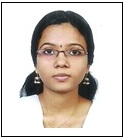 KRISHNAPRIYA                Email: 242293@gulfjobseekers.com P		OBJECTIVE:To be a part of the organization where I can learn and contribute. Licensed pharmacist in India with B-Pharm Degree and DHA certified with 2 – 3 years of Experience. Outstanding interpersonal skills with a track record of establishing positive relationships with customers, pharmaceutical representatives/manufacturers, medical professionals, healthcare organizations and insurance providers. Dedicated to providing quality patient care and fast and accurate medication dispensing.Professional Skills:-Time Management – Work under tremendous pressure & meet deadlines with ease and efficiency.Good Personal relations, communication and co-ordination skills.Ability to adapt easily to a new/changing environment.Highly Motivated, Hardworking & Keen to learnACADEMIC QUALIFICATION:CERTIFICATION FOR WORKING ABROAD:Core Areas of Competence:Customer Service Orientation includes attitude, behavior, interpersonal skill and problem solving that enable an employee to respond to internal and external customer needs and expectations in a positive manner.Adaptability including teamwork, flexibility needed to fulfill job responsibilities, adapting to changes in work environment and accepting supervisory feedback. Efficiency and Effectiveness includes quantity and quality of desired work, as well as organization skills necessary to perform successfully.Essential Job Requirements includes adherence to all relevant policies, procedures and guidelines affecting the work environment, as well as maintenance of required competencies and communication skills. Managerial Responsibilities includes overall accountability for assigned work group relative to operational goals, personnel requirements and budgetary constraints.PROFESSIONAL EXPERIENCE:At present for the last 2-3 years continuously working as Pharmacist in a leading Hospital Pharmacy KTCT, Trivandrum, India.Job Responsibilities & Key Areas:Manage ancillary staff in fulfilling more than 500-1000 prescriptions weekly. Reviews, interprets and verifies patient’s information and medication orders for processing.Maintains control and security of all drugs. Supports the formulary and restricted drug programs.Maintains appropriate documentation of all activities (i.e., clinical interventions and follow-ups).This position is responsible for ensuring the appropriate control, security, prescribing, preparation, dispensing and utilization of pharmaceuticals in the Pharmacy.Advises prescribers of medication-related issues and recommends alternate medications.Proficient in the use of PCs, spreadsheets and other software applications.Interacts routinely with physicians, nurses and other health care professionals to provide optimal pharmaceutical care to patients.Consult with physicians and patients with regard to medication dosage, drug interactions, medical equipment, disease management and potential side effects of prescription and OTC medications.Dispense and compound prescriptions, and maintain accurate patient records, dosing information and directions for use.Interact with HMOs and other insurance providers concerning billing/reimbursement issues. Responsible for attending the customers and delivering the medicines as per the prescription provided. In charge of billing for the medicines dispensed.Finding substitute for medicines prescribed that are not available in the pharmacy and dispensing to the concerned after getting approval from author of the prescription which make the organization more customer friendly.Keeping trace of the stock of medicine and ordering the one that are about to be out of stock.Interact with supplier on immediate delivery of the medicines. Confirm no expired medicines are there in the stock.Demonstrating the usage of Blood Glucose monitors, & inhalers etc.  Coordinating in house (owner and coworkers) for the well-being of the organization.Key Contributions:Recognized for ability to manage a high volume of patient accounts. Consult with of physicians and patients to fill prescriptions, review side effects, discuss drug interactions and resolve medication delivery problems.Improved drug-inventory management system to reduce waste and eliminate back orders.Cultivated strong network of physicians, resulting in an average of 50-100 new patient enrollments monthly.Reduced expenditures by renegotiating prices from pharmaceutical suppliers. Increased discount rate from 10 percent to 16 percent over wholesale price with key supplier.Improved morale of coworkers by rewarding good work performance, leading by example and using humor to diffuse stressful situations.Computer Skills & Key Skills:PERSONAL PROFILE:Date of Birth		: 24-05-1990Sex				: Female.Marital Status		: Married.Nationality		: Indian.Languages Known	: English, Arabic &Malayalam.Availability		: Immediate.Visa Status		: Visit Visa	Current Location	: Alnahda, Sharjah, UAE.Declaration:I hereby declare that the details mentioned above are correct and true to the best of my knowledge and belief.Place:											CourseBoard/UniversityYear of passingSSLCBOARD OF PUBLIC                                               EXAMINATIONS OF KERALA2005PLUS TWOBOARD OF HIGHER SECONDARY EXAMINATION2007DEGREE OF BACHELOR OF PHARMACYMAHATMA GANDHI UNIVERSITY 2012CERTIFICATE IN COMPUTERISED PHARMACY PRACTICEKERALA STATE PHARMACY COUNCIL2015Prometric TestBoard/UniversityDate and Year of passing( DHA) License Dubai Health AuthorityRef: DHA/LS/30102014/436975 GOVERNMENT OF DUBAIHealth Regulation DepartmentOf Pharmacy Pharmacist02-02-2015Skill NameLast Used/ExperiencePharmaceutical OperationsCurrently usedPrescription Dispensing/CompoundingCurrently usedCustomer Relationship ManagementCurrently usedVendor Relations/NegotiationsCurrently usedProduct Safety/Quality AssuranceCurrently usedPatient CounselingCurrently usedMS Office (Word, Excel, PowerPoint, Access)Currently used